Safeguarding ….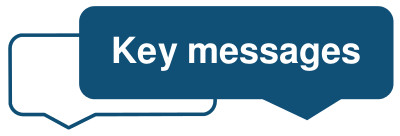 These are key messages for Primary Care practitioners regarding children, young people and adults at risk of harm during Covid -19 (2) 1.Safeguarding has been included as ‘HIGH PRIORITY’  in the RCGP/BMA Workload Prioritisation document which has been updated 10/4/20: https://www.rcgp.org.uk/-/media/Files/Policy/A-Z-policy/2020/covid19/RCGP-guidance/202003233RCGPGuidanceprioritisationroutineworkduringCovidFINAL.ashx 2.The Mental Capacity Act (2005) (MCA) and Deprivation of Liberty Safeguards (DoLS) During the Coronavirus (COVID-19) Pandemic is available at: https://assets.publishing.service.gov.uk/government/uploads/system/uploads/attachment_data/file/878910/Emergency_MCA_DoLS_Guidance_COVID19.pdf  3.Office of the Public Guardian Office of Public Guardian have implemented a new rapid response procedure to help partners in the NHS and local authorities identify those who may lack mental capacity and need support during the coronavirus crisis. It might also help you with decision-making from a clinical/safeguarding perspectivehttps://www.gov.uk/guidance/nhs-staff-searching-our-registers-of-attorneys-and-deputies4.North Yorkshire Safeguarding Adults Board NY SAB has a dedicated COVID-19 page on the website. Useful links to partner information can be found there along with the second edition of the quarterly newsletter. https://safeguardingadults.co.uk/working-with-adults/nysab-newsletter/5.6.Substance Misuse Services						                                   There have been some key changes to the way in which methadone prescriptions are being dispensed across North Yorkshire and York such that, following risk management of cases, most prescriptions are being dispensed on a weekly rather than daily basis. These changes limit face to face contact to protect both staff and service users, many of whom may have a number of health needs. Safety issues are being addressed where it is known that there are children in the family. Update re TEWV Contingency Arrangements                                                                                   This update details the changed arrangements that TEWV have put in place in relation to all their in-patient and community mental health services.  We are hearing how government restrictions are really impacting on the mental health of children and adults alike, so it’s helpful to understand how our services are responding. We are also expecting some national comms regarding supporting children and young people who are struggling with their mental health.7.Both North Yorkshire Safeguarding Children Partnership (NYSCP) and City of York Safeguarding Children Partnership (CYSCP) have dedicated Covid 19 pages for anyone needing to seek information and resources in relation to safeguarding children and young people during the pandemic. NYSCP  https://www.safeguardingchildren.co.uk/coronavirus/
CYSCP    https://www.yor-ok.org.uk/Safer%20Children%20York%202014/covid-19.htm  NY Support for Children and Families                                                                                               This document is available on the NYSCP website to signpost families to sources of help and support, particularly if a child or parent is unwell with COVID.8.Domestic abuse The Home Office has launched a new national communications campaign that will signpost how to access help for victims of abuse and provide reassurance that police response & support services remain available during the coronavirus pandemic.  The message shared by the Home Office reaffirmed that the coronavirus household isolation instruction does not apply to anyone who needs to leave their home to escape domestic abuse. Government guidance on how to get help is available at:https://www.gov.uk/guidance/domestic-abuse-how-to-get-help 9.The Safeguarding Team from North Yorkshire and York CCGs want to support primary care colleagues in these challenging times and to that end, we are proposing to extend the offer of telephone advice and support. All safeguarding adult and children team members will be available as usual during working hours. Additionally, the following staff are able to provide extended access to safeguarding advice and support from 08.00 – 18.30 Monday to Friday:Janette Griffiths Named Nurse Safeguarding Adults and Children 07909 686821Karen Hedgley Safeguarding Children 07946 337290Elaine Wyllie Safeguarding Children 07917  800793Christine Pearson Safeguarding Adults 07872 117125